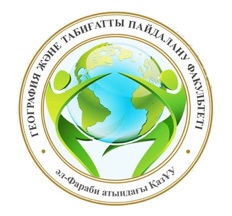 	Информационное письмо	30 июня 2020 г. Центр аль-Фараби совместно с кафедрой картографии и геоинформатики факультета географии и природопользования КазНУ им. аль-Фараби проводит круглый стол в онлайн режиме на тему «Гармония недр глазами аль-Машани», посвященный 1150-летию великого мыслителя Абу Наср аль-Фараби. В работе круглого стола будут обсуждены актуальные проблемы недропользования в свете работ великого казахского философа, геодезиста, маркшейдера последователя аль-Фараби – аль-Машани. Рабочие языки круглого  стола: казахский, русский, английский.Форма участия в работе круглого стола – дистанционное (платформа ZOOM).ВНИМАНИЕ: Регистрационную форму участника отправить по адресу Irina.Shmarova@kaznu.kz до 25 июня 2020 годаРегистрационная форма участника 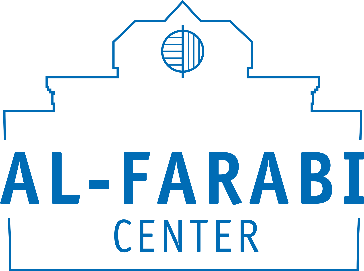 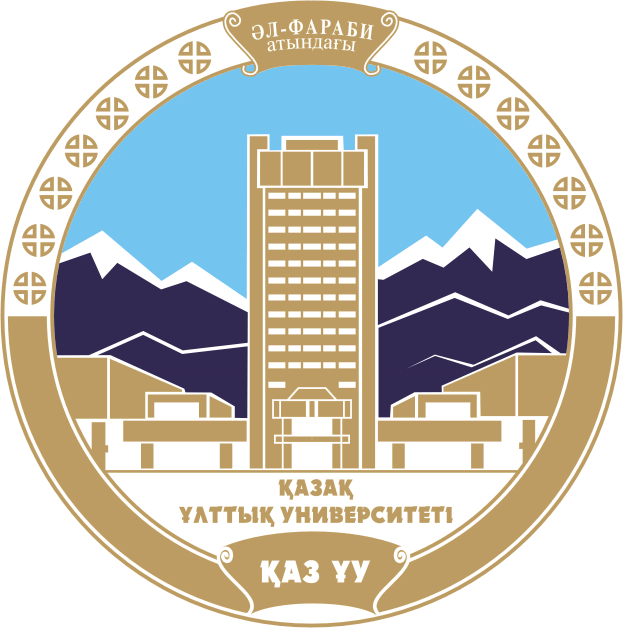 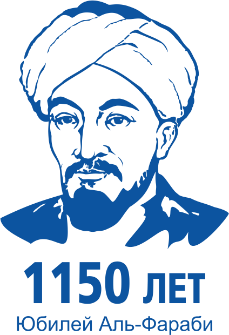 Фамилия, имя, отчество (полностью)Ученая степень, званиеНаименование учреждения (полностью), должностьНомер мобильного телефона (WhatsApp)E-mailТема доклада